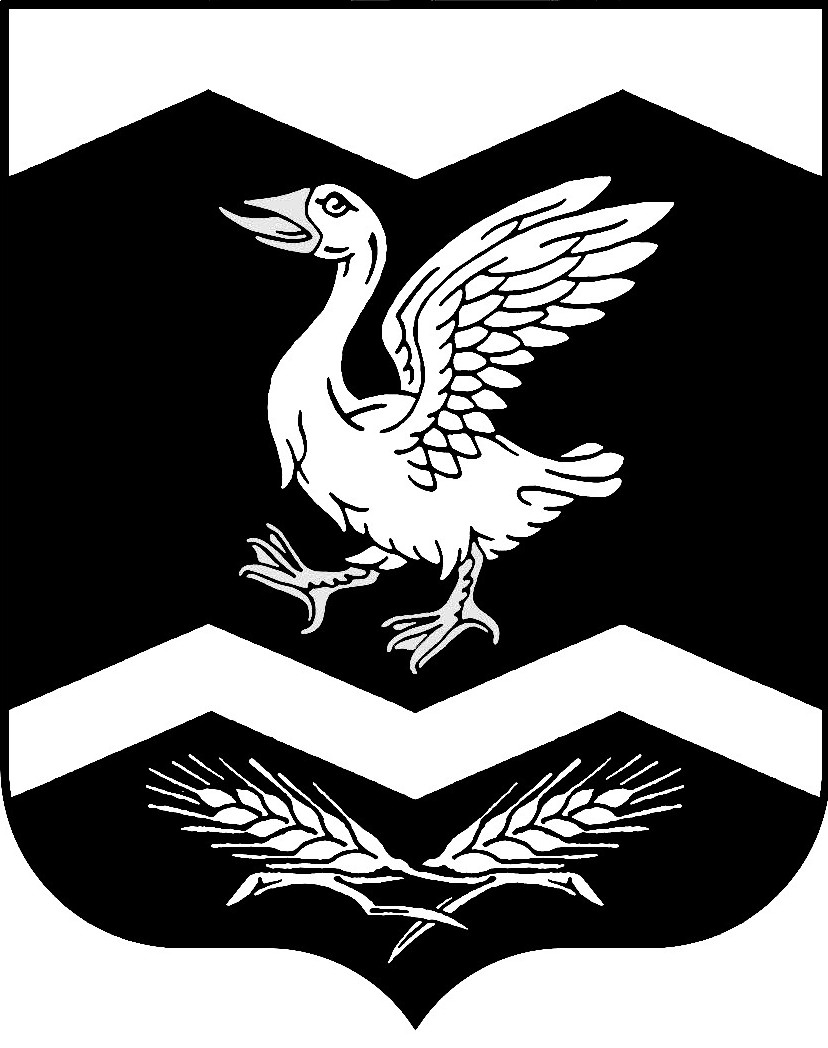 КУРГАНСКАЯ ОБЛАСТЬШАДРИНСКИЙ РАЙОН  АДМИНИСТРАЦИЯ  КРАСНОМЫЛЬСКОГО СЕЛЬСОВЕТАРАСПОРЯЖЕНИЕ        От  05. 04. 2021  г.  №  10-р               с. КрасномыльскоеОб утверждении комплекса первоочередныхмероприятий по обеспечению пожарнойбезопасности на территории Красномыльскогосельсовета на весенне-летний период 2021 года             В соответствии с Федеральным законом от 21.12.1994 г. № 69-ФЗ «О пожарной безопасности», Закона Курганской области от 31.12.2004 г. № 17 «О пожарной безопасности в Курганской области и в целях обеспечения пожарной безопасности на территории Красномыльского сельсовета, Администрация Красномыльского сельсоветаРАСПОРЯЖАЕТСЯ:Утвердить комплекс первоочередных мероприятий по обеспечению пожарной безопасности на территории Красномыльского сельсовета на весенне-летний период 2021 года согласно приложению к данному распоряжению.Контроль за выполнением настоящего распоряжения оставляю за собой.Глава Красномыльского  сельсовета                                                                    Г. А. СтародумоваПриложение к распоряжениюАдминистрации Красномыльского сельсоветаот 05.04.2021 г. № 10-р «Об утверждении комплексапервоочередных мероприятий по обеспечению пожарнойбезопасности на территории Красномыльского сельсовета на весенне-летний период 2021 года».КОМПЛЕКСпервоочередных мероприятий по обеспечениюпожарной безопасности на территорииКрасномыльского сельсоветана весенне-летний период 2021 годаГлава Красномыльского  сельсовета                                                                    Г. А. Стародумова№ п/пНаименование мероприятийКалендарные срокиИсполнители1.Организовать повседневную профилактическую работу с населением по обеспечению пожарной безопасностипостоянноСтародумова Г. А.2.Подготовить и провести собрания граждан в целях пропаганды пожарной безопасности и профилактики пожаровДо 20 апреля2021 годаСтародумова Г. А.3.Организовать проверки жилых домов по выявлению сараев и подсобных помещений, расположенных в подвалах и на лестничных клетках. Принять меры к их ликвидации.До 1 мая 2021 г.Попов Д. В.4.Принять дополнительные меры по исключению доступа посторонних лиц в подвальные и чердачные помещения жилых домов.постоянноПопов Д. В.5.Уточнить и обновить списки неблагополучных семей и граждан без определенного рода занятийДо 1 мая 2021 г.Шаврина Е. Н.6.Произвести очистку территории с. Красномыльское от сухой травы и мусораДо 1 мая 2021 г.Стародумова Г. А.